December 11, 2021 at 10:00 AM - Chester KioskThe Moodna Creek Watershed Intermunicipal Council (MCWIC) will celebrate the dedication of an educational kiosk on Saturday, December 11 at 10 AM.  The kiosk was built as an Eagle Scout Project by Eagle Scout Jack Kerwan and the scouts and leaders of Troop 416 in Washingtonville.The kiosk is located in the Village of Chester adjacent to the Historic Chester Train Station and the Heritage Trail.Jay Beaumont, Kiosk Coordinator Program Coordinator for the Council said, “The Scouts and their leaders did a fantastic job.  Very few people realize the amount of effort required to complete an Eagle Scout Project.  The effort includes:  getting approval for the project from the Boy Scout Council, raising money, securing donations of materials and plantings, the actual construction, and lots of coordination.”Mr. Beaumont added, “We really had a team effort for this project.  We would like to thank the Village of Chester for their help; the Village of Chester Historical Society for graciously sharing the Train Station Site, which they curate; and the Orange County Parks Department for assistance since the kiosk site is next to the Heritage Trail.“Finally the Council would like to give a special Thank You to Matt Brady, the Forest Manager of Black Rock Forest.  Matt make the posts for the kiosk at the saw mill at Black Rock.  The posts are Cedar, which is very durable wood.”The MCWIC kiosk program is an ongoing educational program of the Council.  The Chester Kiosk is the third of a series of at least seven kiosks.  The first two kiosks are in the Town of Woodbury and the Village of South Blooming Grove.  Future kiosks are planned for the Village of Cornwall-on-Hudson (under construction), the Town of Hamptonburgh, the Town of Goshen, and the Town of Monroe.The kiosk structure is built by the Eagle Scouts and their troop using general design guidelines from the Council.  The educational materials in the kiosk are provided by MCWIC.  The theme for the Chester kiosk is Groundwater.  There are three panels, which present information about Groundwater—The Hidden Resource; the Hydrologic Cycle; and Finding Groundwater Hiding in Bedrock.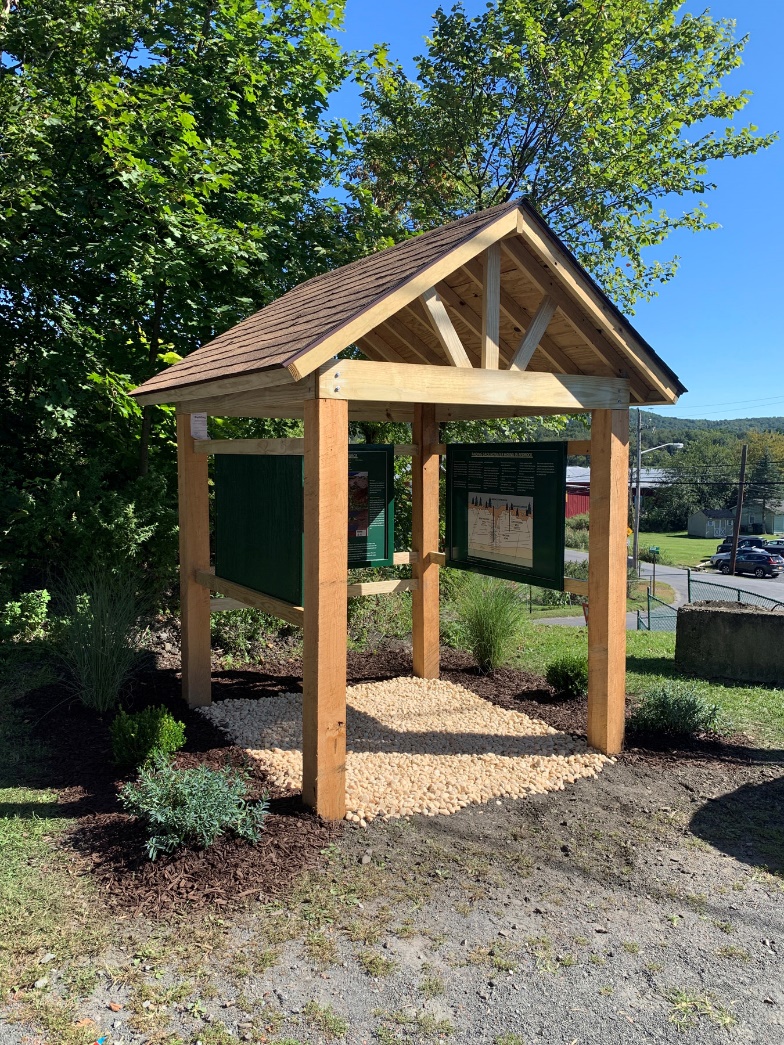 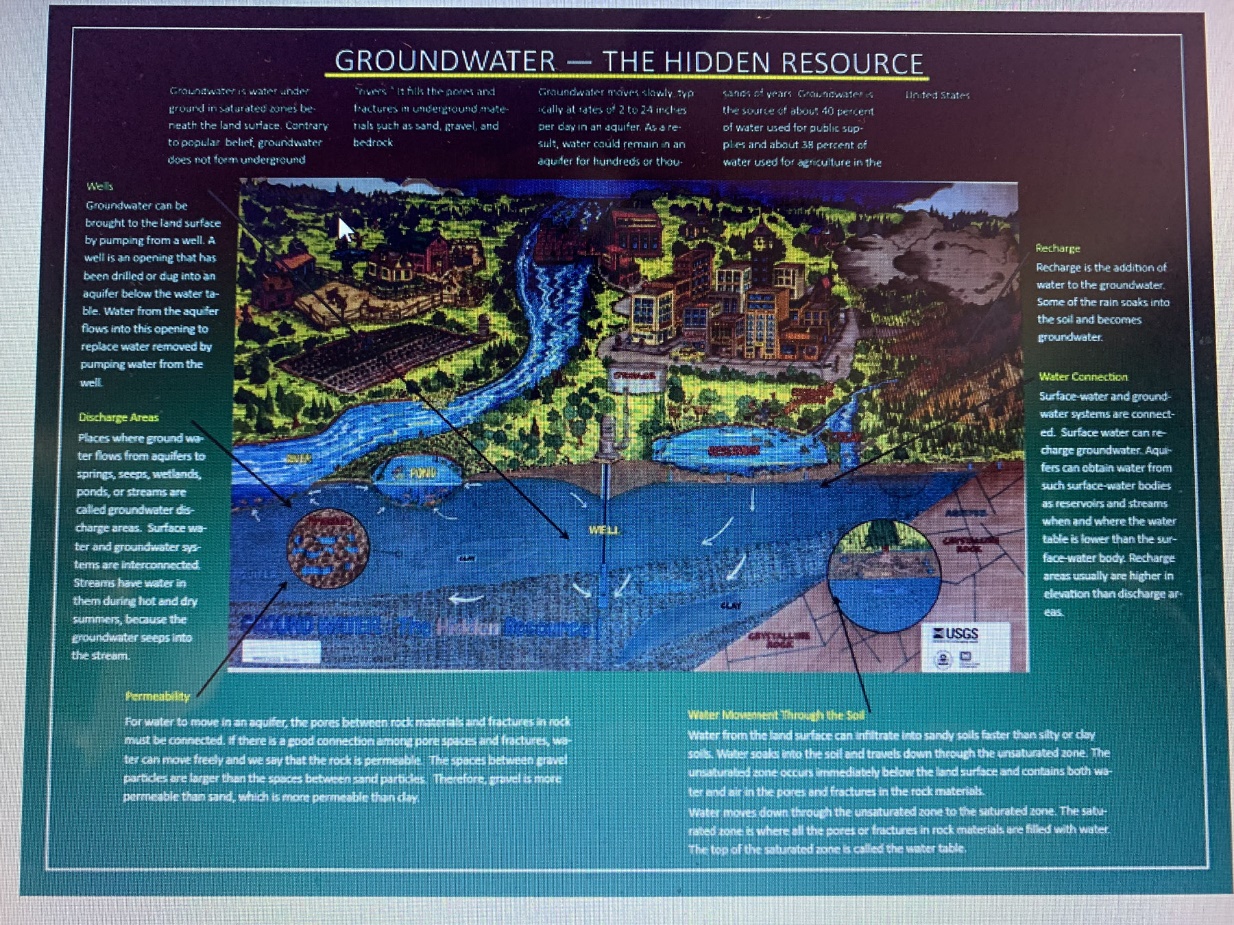 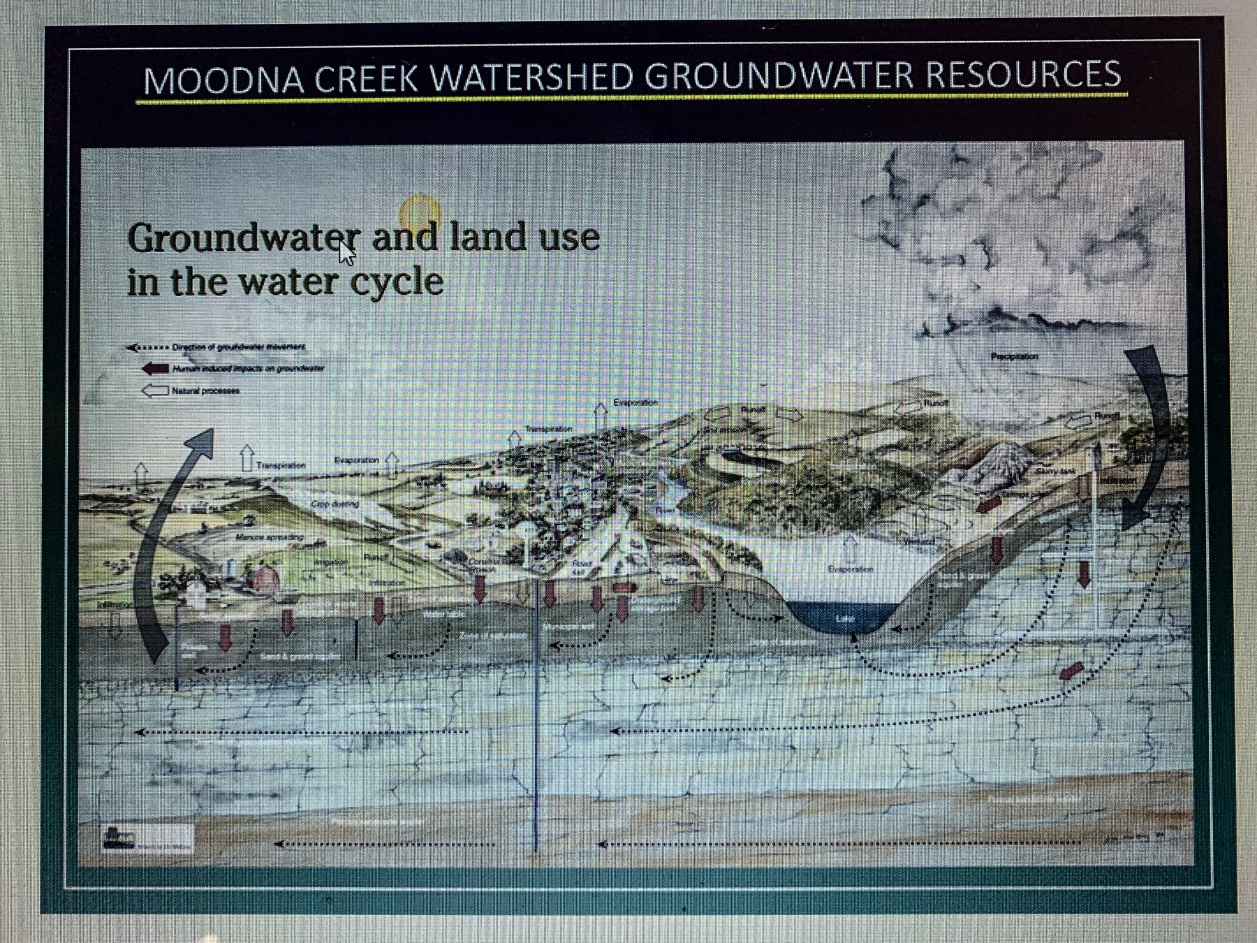 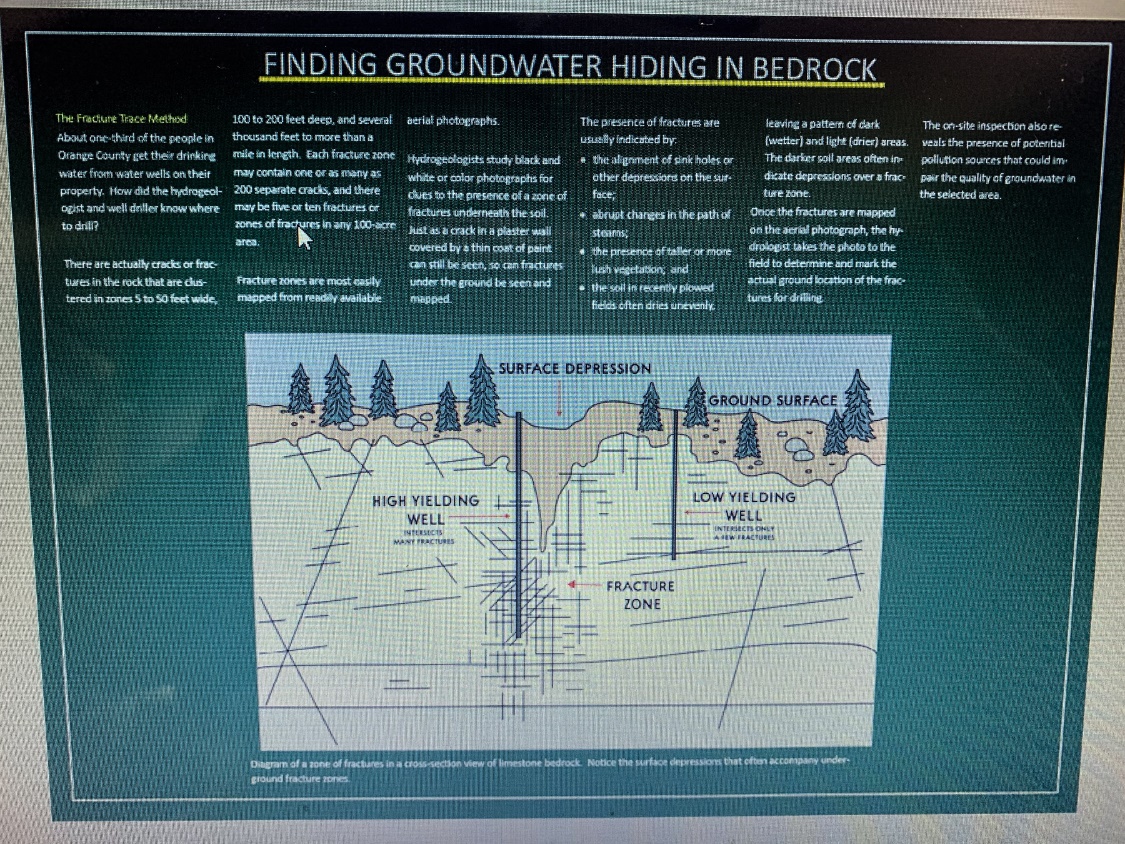 